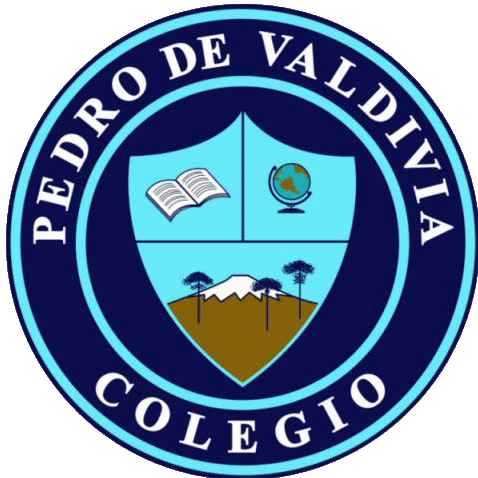 GUÍA Nº 2 SALUD Y ESTILOS DE VIDACIENCIAS DE LA SALUD  (electivo de ciencias)Actividad de síntesis Se sugiere visualizar el documental: Come sano Chile para apoyar tus respuestas en la activadhttps://www.youtube.com/watch?v=qRw6hvn6ATM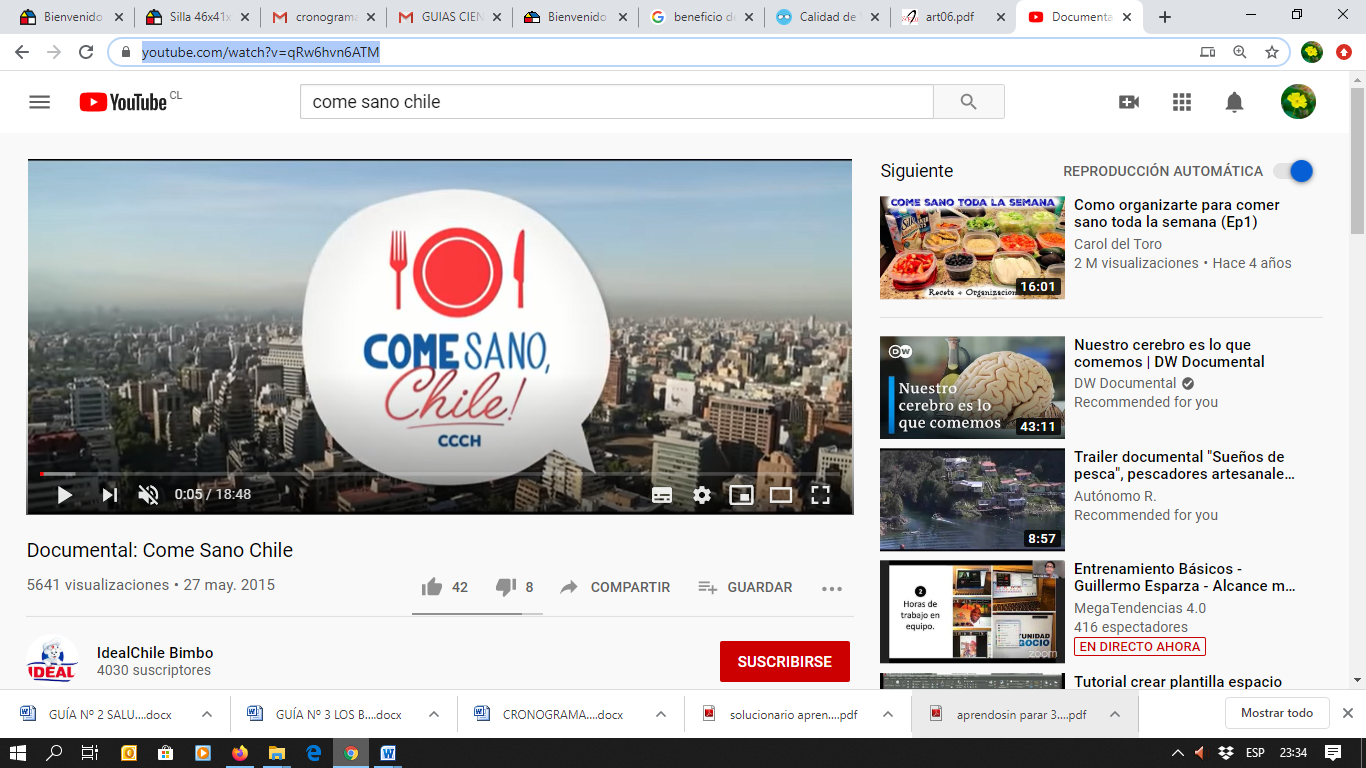 Teniendo en cuenta la información que se ha revisado sobre los estilos de vida, hábitos alimenticios, requerimientos metabólicos y cantidad de actividad o ejercicio físico a partir de los grafico analizados y los videos visualizados (contenidos trabajados en ciencia común y electiva):A partir del video ¿Cómo describirías tu calidad de vida? (salud física y mental) ________________________________________________________________________________________________________________________________________________________________________________________________________________________________________________________________________________________________________________________________Marca con una X las actividades que consideres que se incluyen en tu vida diaria.A partir de lo que marcaste en la tabla anterior ¿crees que tu calidad de vida sea saludable? Fundamenta tu respuesta________________________________________________________________________________________________________________________________________________________________________________________________________________________________________________¿Qué beneficios o perjuicios podría tener para tu salud el mantener el mismo estilo de vida que tienes actualmente durante muchos años más?________________________________________________________________________________________________________________________________________________________________________________________________________________________________________________________________________________________________________________________________Para mejorar tu calidad de vida saludable elabora un plan de los aspectos que estás dispuesto a cambiar o mejorar(a lo menos 3), especifica cómo lo llevaras acabo. Indica los efectos que estos cambian tendrán en el ámbito físico, social y emocional.(Puedes agregar celdas en la tabla si lo necesitas)NOMBRE:CURSO:3° y 4° medio3° y 4° medioFECHA DE ENTREGAMayo de 2020Mayo de 2020  OBJETIVO APRENDIZAJE 03 Analizar relaciones causales entre los estilos de vida y la salud humana integral a través de sus efectos sobre el metabolismo, la energética celular, la fisiología y la conducta   OBJETIVO APRENDIZAJE 03 Analizar relaciones causales entre los estilos de vida y la salud humana integral a través de sus efectos sobre el metabolismo, la energética celular, la fisiología y la conducta HABILIDADES DEL O.AHABILIDADES DEL O.AHABILIDADES DEL O.AHABILIDADES DE LA GUIA  OBJETIVO APRENDIZAJE 03 Analizar relaciones causales entre los estilos de vida y la salud humana integral a través de sus efectos sobre el metabolismo, la energética celular, la fisiología y la conducta   OBJETIVO APRENDIZAJE 03 Analizar relaciones causales entre los estilos de vida y la salud humana integral a través de sus efectos sobre el metabolismo, la energética celular, la fisiología y la conducta Conocer información estadística sobre la actividad física, niveles de obesidad y consumo de comida rápida en chile, según género, edad y niveles socioeconómicos Conocer información estadística sobre la actividad física, niveles de obesidad y consumo de comida rápida en chile, según género, edad y niveles socioeconómicos Conocer información estadística sobre la actividad física, niveles de obesidad y consumo de comida rápida en chile, según género, edad y niveles socioeconómicos X  OBJETIVO APRENDIZAJE 03 Analizar relaciones causales entre los estilos de vida y la salud humana integral a través de sus efectos sobre el metabolismo, la energética celular, la fisiología y la conducta   OBJETIVO APRENDIZAJE 03 Analizar relaciones causales entre los estilos de vida y la salud humana integral a través de sus efectos sobre el metabolismo, la energética celular, la fisiología y la conducta Interpretar información a través de la lectura de imágenes y gráficos estadísticos Interpretar información a través de la lectura de imágenes y gráficos estadísticos Interpretar información a través de la lectura de imágenes y gráficos estadísticos X  OBJETIVO APRENDIZAJE 03 Analizar relaciones causales entre los estilos de vida y la salud humana integral a través de sus efectos sobre el metabolismo, la energética celular, la fisiología y la conducta   OBJETIVO APRENDIZAJE 03 Analizar relaciones causales entre los estilos de vida y la salud humana integral a través de sus efectos sobre el metabolismo, la energética celular, la fisiología y la conducta Contrastar la información estadística a nivel país con la realidad de cada estudiante y su núcleo familiar Contrastar la información estadística a nivel país con la realidad de cada estudiante y su núcleo familiar Contrastar la información estadística a nivel país con la realidad de cada estudiante y su núcleo familiar X  OBJETIVO APRENDIZAJE 03 Analizar relaciones causales entre los estilos de vida y la salud humana integral a través de sus efectos sobre el metabolismo, la energética celular, la fisiología y la conducta   OBJETIVO APRENDIZAJE 03 Analizar relaciones causales entre los estilos de vida y la salud humana integral a través de sus efectos sobre el metabolismo, la energética celular, la fisiología y la conducta Aplicar conocimientos de otras áreas de las ciencias sobre los estilos de vida, calidad de vida, actividad física, salud, etcAplicar conocimientos de otras áreas de las ciencias sobre los estilos de vida, calidad de vida, actividad física, salud, etcAplicar conocimientos de otras áreas de las ciencias sobre los estilos de vida, calidad de vida, actividad física, salud, etcX  OBJETIVO APRENDIZAJE 03 Analizar relaciones causales entre los estilos de vida y la salud humana integral a través de sus efectos sobre el metabolismo, la energética celular, la fisiología y la conducta   OBJETIVO APRENDIZAJE 03 Analizar relaciones causales entre los estilos de vida y la salud humana integral a través de sus efectos sobre el metabolismo, la energética celular, la fisiología y la conducta Predecir su calidad de vida proyectando sus hábitos alimenticios y actividad física en el tiempoPredecir su calidad de vida proyectando sus hábitos alimenticios y actividad física en el tiempoPredecir su calidad de vida proyectando sus hábitos alimenticios y actividad física en el tiempoX  OBJETIVO APRENDIZAJE 03 Analizar relaciones causales entre los estilos de vida y la salud humana integral a través de sus efectos sobre el metabolismo, la energética celular, la fisiología y la conducta   OBJETIVO APRENDIZAJE 03 Analizar relaciones causales entre los estilos de vida y la salud humana integral a través de sus efectos sobre el metabolismo, la energética celular, la fisiología y la conducta Valorar la importancia de mantener una salud física y mental equilibrados mediante un estilo de vida saludable a través de la alimentación, las horas de sueño y los niveles de actividad físicos.Valorar la importancia de mantener una salud física y mental equilibrados mediante un estilo de vida saludable a través de la alimentación, las horas de sueño y los niveles de actividad físicos.Valorar la importancia de mantener una salud física y mental equilibrados mediante un estilo de vida saludable a través de la alimentación, las horas de sueño y los niveles de actividad físicos.X__Salir a Caminar__Salir a Correr/trotar__Ver más de 4 horas TV__Jugar videojuegos/online por más de tres horas__Dormir apróx 8 hras diarias.__Alimentación saludable__Consumo de comida rápida__Actividades de recreación/ocio__Beber agua con frecuencia__Conexión a las redes digitales las 24 horas.__Consumo de tabaco en el hogar__Dormir  menos de 8 horas.__Hábitos de higiene diaria.Aspectos a mejorar¿Cómo lo realizaré?Efectos en los ámbitos físico, social y emocional1.Ámbito físico:1.Ámbito social:1.Ámbito emocional:2.Ámbito físico:2.Ámbito social:2.Ámbito emocional:3.Ámbito físico:3.Ámbito social:3.Ámbito emocional: